        MÜHENDİSLİK ve DOĞA BİLİMLERİ FAKÜLTESİ Bilgisayar Mühendisliği Bölüm Başkanlığıİskenderun Teknik Üniversitesi Mühendislik ve Doğa Bilimleri Fakültesi Bilgisayar Mühendisliği Bölümü’nün ……………………. numaralı öğrencisiyim. 2023-2024 Öğretim Yılı …………………………………… Üniversitesi ………………………… Fakültesi ………………………….  Bölümünde özel öğrenci olmak istiyorum ve bu konuda ilgili üniversiteye başvurularımı yapmış bulunmaktayım.  Üniversitemizin 2023-2024 Eğitim-Öğretim Yılı Öğretimi Usul ve Esaslarına tabi olduğumu kabul eder, gereğini saygılarımla arz ederim.                                                                                                                                                     Ad-Soyad - İmza											TarihÖğrenci Bilgileri;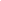 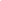 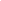 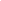 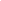 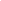 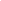 TC Kimlik No                   …………………..Okul No                             ………………….Adı Soyadı	………………….Bölüm	 BİLGİSAYAR MÜHENDİSLİĞİİletişim/Cep Tlf No           ………………….Kısaltmalara İlişkin AçıklamalarT:Teorik Ders U:Uygulama K: Dersin Kredisi A:	AKTSEK-1: Eşleşmesi İstenen Dersler Bilgi FormuAd-Soyad: ………………….  Numara: ………………….    Sınıf: ………………….Bilgisayar ortamında doğru ve eksiksiz bir şekilde doldurduğum bu word belgesinin tamamını word olarak(imzalamadan), bu word belgesini çıktı alarak tüm sayfalarda ıslak imzalanmış halini, transkrit belgemi ve ders içerikleri belgesini hazırlayarak  ve  kendimi tanıtarak  bölüm duyurusunda belirtilen ilgili mail adreslerine e-posta ile gönderdiğimi taahhüt ederim.                                                                    Ad Soyad – İmza - Tarih                                                                                                                                            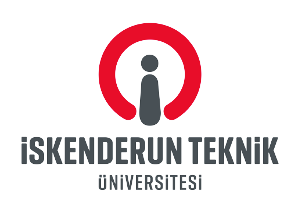 Doküman NoRevizyon İlk Yayın TarihiRevizyon NoDİĞER ÜNİVERSİTELERDE ÖZEL ÖĞRENCİ OLMA TALEP FORMUDİĞER ÜNİVERSİTELERDE ÖZEL ÖĞRENCİ OLMA TALEP FORMUDİĞER ÜNİVERSİTELERDE ÖZEL ÖĞRENCİ OLMA TALEP FORMUDİĞER ÜNİVERSİTELERDE ÖZEL ÖĞRENCİ OLMA TALEP FORMUEKLER :EK-1Eşleşmesi İstenen Dersler Bilgi Formu (Dilekçenin devamında vardır.)EK-1Eşleşmesi İstenen Dersler Bilgi Formu (Dilekçenin devamında vardır.)EK-2   Ders İçerikleriEK-2   Ders İçerikleri*ÖZEL ÖĞRENCİ OLARAK GİDECEĞİ BÖLÜMDE ALACAĞI DERSLER*ÖZEL ÖĞRENCİ OLARAK GİDECEĞİ BÖLÜMDE ALACAĞI DERSLER*ÖZEL ÖĞRENCİ OLARAK GİDECEĞİ BÖLÜMDE ALACAĞI DERSLER*ÖZEL ÖĞRENCİ OLARAK GİDECEĞİ BÖLÜMDE ALACAĞI DERSLER*ÖZEL ÖĞRENCİ OLARAK GİDECEĞİ BÖLÜMDE ALACAĞI DERSLER*ÖZEL ÖĞRENCİ OLARAK GİDECEĞİ BÖLÜMDE ALACAĞI DERSLER*ÖZEL ÖĞRENCİ OLARAK GİDECEĞİ BÖLÜMDE ALACAĞI DERSLER*ÖZEL ÖĞRENCİ OLARAK GİDECEĞİ BÖLÜMDE ALACAĞI DERSLERİSTE BİLGİSAYAR MÜH. EŞLEŞME İSTENEN DERSLER(İSTE BM DERS KATALOGU için TIKLAYINIZ)İSTE BİLGİSAYAR MÜH. EŞLEŞME İSTENEN DERSLER(İSTE BM DERS KATALOGU için TIKLAYINIZ)İSTE BİLGİSAYAR MÜH. EŞLEŞME İSTENEN DERSLER(İSTE BM DERS KATALOGU için TIKLAYINIZ)İSTE BİLGİSAYAR MÜH. EŞLEŞME İSTENEN DERSLER(İSTE BM DERS KATALOGU için TIKLAYINIZ)İSTE BİLGİSAYAR MÜH. EŞLEŞME İSTENEN DERSLER(İSTE BM DERS KATALOGU için TIKLAYINIZ)İSTE BİLGİSAYAR MÜH. EŞLEŞME İSTENEN DERSLER(İSTE BM DERS KATALOGU için TIKLAYINIZ)Dersin SınıfıGeldiğinizBölümdekiDersin KoduDersin AdıKredisiAKTSDersin SınıfıİSTEBMDersin KoduDersin AdıKredisiAKTS1Dikkat: her satırdaki karşılıklı dersler içerik, kredi uygunluğu olmalıdır. Ders İçerik en az %70 benzer, kredi ise iste bilgisayar dersine ait krediye göre eşit veya fazla olmalıdır.2345678910Satır sayısı yeterli değilse word de sağ tıkla altına satır ekle yapınız.